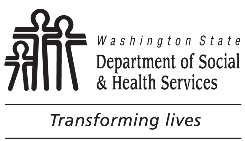 	Physical Functional Evaluation	Physical Functional Evaluation	Physical Functional Evaluation	Physical Functional Evaluation	Physical Functional Evaluation	Physical Functional Evaluation	Physical Functional Evaluation	Physical Functional Evaluation	Physical Functional Evaluation	Physical Functional EvaluationPayment for a general or comprehensive physical evaluation is contingent upon receipt of available chart notes from within the past six months, as well as supporting evidence including lab results, pathology reports, diagnostic imaging reports, and range of motion studies.  You must be enrolled in ProviderOne to claim reimbursements for these services.As you examine this patient, please evaluate all medical conditions that may limit their ability to work. You are not limited to evaluating the presenting condition(s).  You are not required to complete any special test of functional capacity to render your professional medical opinion on this form.Confidentiality: The information you provide is subject to Washington State Public Disclosure laws and may be released to the client upon request. DSHS discloses no further information without the written consent of the individual to whom it pertains or as otherwise permitted by state law.Payment for a general or comprehensive physical evaluation is contingent upon receipt of available chart notes from within the past six months, as well as supporting evidence including lab results, pathology reports, diagnostic imaging reports, and range of motion studies.  You must be enrolled in ProviderOne to claim reimbursements for these services.As you examine this patient, please evaluate all medical conditions that may limit their ability to work. You are not limited to evaluating the presenting condition(s).  You are not required to complete any special test of functional capacity to render your professional medical opinion on this form.Confidentiality: The information you provide is subject to Washington State Public Disclosure laws and may be released to the client upon request. DSHS discloses no further information without the written consent of the individual to whom it pertains or as otherwise permitted by state law.Payment for a general or comprehensive physical evaluation is contingent upon receipt of available chart notes from within the past six months, as well as supporting evidence including lab results, pathology reports, diagnostic imaging reports, and range of motion studies.  You must be enrolled in ProviderOne to claim reimbursements for these services.As you examine this patient, please evaluate all medical conditions that may limit their ability to work. You are not limited to evaluating the presenting condition(s).  You are not required to complete any special test of functional capacity to render your professional medical opinion on this form.Confidentiality: The information you provide is subject to Washington State Public Disclosure laws and may be released to the client upon request. DSHS discloses no further information without the written consent of the individual to whom it pertains or as otherwise permitted by state law.Payment for a general or comprehensive physical evaluation is contingent upon receipt of available chart notes from within the past six months, as well as supporting evidence including lab results, pathology reports, diagnostic imaging reports, and range of motion studies.  You must be enrolled in ProviderOne to claim reimbursements for these services.As you examine this patient, please evaluate all medical conditions that may limit their ability to work. You are not limited to evaluating the presenting condition(s).  You are not required to complete any special test of functional capacity to render your professional medical opinion on this form.Confidentiality: The information you provide is subject to Washington State Public Disclosure laws and may be released to the client upon request. DSHS discloses no further information without the written consent of the individual to whom it pertains or as otherwise permitted by state law.Payment for a general or comprehensive physical evaluation is contingent upon receipt of available chart notes from within the past six months, as well as supporting evidence including lab results, pathology reports, diagnostic imaging reports, and range of motion studies.  You must be enrolled in ProviderOne to claim reimbursements for these services.As you examine this patient, please evaluate all medical conditions that may limit their ability to work. You are not limited to evaluating the presenting condition(s).  You are not required to complete any special test of functional capacity to render your professional medical opinion on this form.Confidentiality: The information you provide is subject to Washington State Public Disclosure laws and may be released to the client upon request. DSHS discloses no further information without the written consent of the individual to whom it pertains or as otherwise permitted by state law.Payment for a general or comprehensive physical evaluation is contingent upon receipt of available chart notes from within the past six months, as well as supporting evidence including lab results, pathology reports, diagnostic imaging reports, and range of motion studies.  You must be enrolled in ProviderOne to claim reimbursements for these services.As you examine this patient, please evaluate all medical conditions that may limit their ability to work. You are not limited to evaluating the presenting condition(s).  You are not required to complete any special test of functional capacity to render your professional medical opinion on this form.Confidentiality: The information you provide is subject to Washington State Public Disclosure laws and may be released to the client upon request. DSHS discloses no further information without the written consent of the individual to whom it pertains or as otherwise permitted by state law.Payment for a general or comprehensive physical evaluation is contingent upon receipt of available chart notes from within the past six months, as well as supporting evidence including lab results, pathology reports, diagnostic imaging reports, and range of motion studies.  You must be enrolled in ProviderOne to claim reimbursements for these services.As you examine this patient, please evaluate all medical conditions that may limit their ability to work. You are not limited to evaluating the presenting condition(s).  You are not required to complete any special test of functional capacity to render your professional medical opinion on this form.Confidentiality: The information you provide is subject to Washington State Public Disclosure laws and may be released to the client upon request. DSHS discloses no further information without the written consent of the individual to whom it pertains or as otherwise permitted by state law.Payment for a general or comprehensive physical evaluation is contingent upon receipt of available chart notes from within the past six months, as well as supporting evidence including lab results, pathology reports, diagnostic imaging reports, and range of motion studies.  You must be enrolled in ProviderOne to claim reimbursements for these services.As you examine this patient, please evaluate all medical conditions that may limit their ability to work. You are not limited to evaluating the presenting condition(s).  You are not required to complete any special test of functional capacity to render your professional medical opinion on this form.Confidentiality: The information you provide is subject to Washington State Public Disclosure laws and may be released to the client upon request. DSHS discloses no further information without the written consent of the individual to whom it pertains or as otherwise permitted by state law.Payment for a general or comprehensive physical evaluation is contingent upon receipt of available chart notes from within the past six months, as well as supporting evidence including lab results, pathology reports, diagnostic imaging reports, and range of motion studies.  You must be enrolled in ProviderOne to claim reimbursements for these services.As you examine this patient, please evaluate all medical conditions that may limit their ability to work. You are not limited to evaluating the presenting condition(s).  You are not required to complete any special test of functional capacity to render your professional medical opinion on this form.Confidentiality: The information you provide is subject to Washington State Public Disclosure laws and may be released to the client upon request. DSHS discloses no further information without the written consent of the individual to whom it pertains or as otherwise permitted by state law.Payment for a general or comprehensive physical evaluation is contingent upon receipt of available chart notes from within the past six months, as well as supporting evidence including lab results, pathology reports, diagnostic imaging reports, and range of motion studies.  You must be enrolled in ProviderOne to claim reimbursements for these services.As you examine this patient, please evaluate all medical conditions that may limit their ability to work. You are not limited to evaluating the presenting condition(s).  You are not required to complete any special test of functional capacity to render your professional medical opinion on this form.Confidentiality: The information you provide is subject to Washington State Public Disclosure laws and may be released to the client upon request. DSHS discloses no further information without the written consent of the individual to whom it pertains or as otherwise permitted by state law.Payment for a general or comprehensive physical evaluation is contingent upon receipt of available chart notes from within the past six months, as well as supporting evidence including lab results, pathology reports, diagnostic imaging reports, and range of motion studies.  You must be enrolled in ProviderOne to claim reimbursements for these services.As you examine this patient, please evaluate all medical conditions that may limit their ability to work. You are not limited to evaluating the presenting condition(s).  You are not required to complete any special test of functional capacity to render your professional medical opinion on this form.Confidentiality: The information you provide is subject to Washington State Public Disclosure laws and may be released to the client upon request. DSHS discloses no further information without the written consent of the individual to whom it pertains or as otherwise permitted by state law.Payment for a general or comprehensive physical evaluation is contingent upon receipt of available chart notes from within the past six months, as well as supporting evidence including lab results, pathology reports, diagnostic imaging reports, and range of motion studies.  You must be enrolled in ProviderOne to claim reimbursements for these services.As you examine this patient, please evaluate all medical conditions that may limit their ability to work. You are not limited to evaluating the presenting condition(s).  You are not required to complete any special test of functional capacity to render your professional medical opinion on this form.Confidentiality: The information you provide is subject to Washington State Public Disclosure laws and may be released to the client upon request. DSHS discloses no further information without the written consent of the individual to whom it pertains or as otherwise permitted by state law.A.  Client InformationA.  Client InformationA.  Client InformationA.  Client InformationA.  Client InformationA.  Client InformationA.  Client InformationA.  Client InformationA.  Client InformationA.  Client InformationA.  Client InformationA.  Client InformationNAMENAMENAMENAMENAMEBIRTH DATEBIRTH DATECLIENT IDENTIFICATION NUMBERCLIENT IDENTIFICATION NUMBERCLIENT IDENTIFICATION NUMBERCLIENT IDENTIFICATION NUMBERCLIENT IDENTIFICATION NUMBERB.  Authorization to Release InformationB.  Authorization to Release InformationB.  Authorization to Release InformationB.  Authorization to Release InformationB.  Authorization to Release InformationB.  Authorization to Release InformationB.  Authorization to Release InformationB.  Authorization to Release InformationB.  Authorization to Release InformationB.  Authorization to Release InformationB.  Authorization to Release InformationB.  Authorization to Release InformationI authorize      	 to release the following information to the Department of                            EXAMINING PROFESSIONAL’S NAMESocial and Health Services (DSHS).  This release includes the contents of this evaluation as well as diagnostic testing or treatment information concerning mental health, alcohol or drug use , sickle cell disease, and sexually transmitted disease, including HIV/AIDS (Chapter 70.02 Revised Code of Washington (RCW) (42 Code of Federal Regulations (CFR) Part 2).This authorization is valid for one year or until      	 (date).I may revoke or withdraw this authorization in writing at any time.I understand that the information provided to DSHS may be re-disclosed only with a valid authorization from me or if required by law.I authorize      	 to release the following information to the Department of                            EXAMINING PROFESSIONAL’S NAMESocial and Health Services (DSHS).  This release includes the contents of this evaluation as well as diagnostic testing or treatment information concerning mental health, alcohol or drug use , sickle cell disease, and sexually transmitted disease, including HIV/AIDS (Chapter 70.02 Revised Code of Washington (RCW) (42 Code of Federal Regulations (CFR) Part 2).This authorization is valid for one year or until      	 (date).I may revoke or withdraw this authorization in writing at any time.I understand that the information provided to DSHS may be re-disclosed only with a valid authorization from me or if required by law.I authorize      	 to release the following information to the Department of                            EXAMINING PROFESSIONAL’S NAMESocial and Health Services (DSHS).  This release includes the contents of this evaluation as well as diagnostic testing or treatment information concerning mental health, alcohol or drug use , sickle cell disease, and sexually transmitted disease, including HIV/AIDS (Chapter 70.02 Revised Code of Washington (RCW) (42 Code of Federal Regulations (CFR) Part 2).This authorization is valid for one year or until      	 (date).I may revoke or withdraw this authorization in writing at any time.I understand that the information provided to DSHS may be re-disclosed only with a valid authorization from me or if required by law.I authorize      	 to release the following information to the Department of                            EXAMINING PROFESSIONAL’S NAMESocial and Health Services (DSHS).  This release includes the contents of this evaluation as well as diagnostic testing or treatment information concerning mental health, alcohol or drug use , sickle cell disease, and sexually transmitted disease, including HIV/AIDS (Chapter 70.02 Revised Code of Washington (RCW) (42 Code of Federal Regulations (CFR) Part 2).This authorization is valid for one year or until      	 (date).I may revoke or withdraw this authorization in writing at any time.I understand that the information provided to DSHS may be re-disclosed only with a valid authorization from me or if required by law.I authorize      	 to release the following information to the Department of                            EXAMINING PROFESSIONAL’S NAMESocial and Health Services (DSHS).  This release includes the contents of this evaluation as well as diagnostic testing or treatment information concerning mental health, alcohol or drug use , sickle cell disease, and sexually transmitted disease, including HIV/AIDS (Chapter 70.02 Revised Code of Washington (RCW) (42 Code of Federal Regulations (CFR) Part 2).This authorization is valid for one year or until      	 (date).I may revoke or withdraw this authorization in writing at any time.I understand that the information provided to DSHS may be re-disclosed only with a valid authorization from me or if required by law.I authorize      	 to release the following information to the Department of                            EXAMINING PROFESSIONAL’S NAMESocial and Health Services (DSHS).  This release includes the contents of this evaluation as well as diagnostic testing or treatment information concerning mental health, alcohol or drug use , sickle cell disease, and sexually transmitted disease, including HIV/AIDS (Chapter 70.02 Revised Code of Washington (RCW) (42 Code of Federal Regulations (CFR) Part 2).This authorization is valid for one year or until      	 (date).I may revoke or withdraw this authorization in writing at any time.I understand that the information provided to DSHS may be re-disclosed only with a valid authorization from me or if required by law.I authorize      	 to release the following information to the Department of                            EXAMINING PROFESSIONAL’S NAMESocial and Health Services (DSHS).  This release includes the contents of this evaluation as well as diagnostic testing or treatment information concerning mental health, alcohol or drug use , sickle cell disease, and sexually transmitted disease, including HIV/AIDS (Chapter 70.02 Revised Code of Washington (RCW) (42 Code of Federal Regulations (CFR) Part 2).This authorization is valid for one year or until      	 (date).I may revoke or withdraw this authorization in writing at any time.I understand that the information provided to DSHS may be re-disclosed only with a valid authorization from me or if required by law.I authorize      	 to release the following information to the Department of                            EXAMINING PROFESSIONAL’S NAMESocial and Health Services (DSHS).  This release includes the contents of this evaluation as well as diagnostic testing or treatment information concerning mental health, alcohol or drug use , sickle cell disease, and sexually transmitted disease, including HIV/AIDS (Chapter 70.02 Revised Code of Washington (RCW) (42 Code of Federal Regulations (CFR) Part 2).This authorization is valid for one year or until      	 (date).I may revoke or withdraw this authorization in writing at any time.I understand that the information provided to DSHS may be re-disclosed only with a valid authorization from me or if required by law.I authorize      	 to release the following information to the Department of                            EXAMINING PROFESSIONAL’S NAMESocial and Health Services (DSHS).  This release includes the contents of this evaluation as well as diagnostic testing or treatment information concerning mental health, alcohol or drug use , sickle cell disease, and sexually transmitted disease, including HIV/AIDS (Chapter 70.02 Revised Code of Washington (RCW) (42 Code of Federal Regulations (CFR) Part 2).This authorization is valid for one year or until      	 (date).I may revoke or withdraw this authorization in writing at any time.I understand that the information provided to DSHS may be re-disclosed only with a valid authorization from me or if required by law.I authorize      	 to release the following information to the Department of                            EXAMINING PROFESSIONAL’S NAMESocial and Health Services (DSHS).  This release includes the contents of this evaluation as well as diagnostic testing or treatment information concerning mental health, alcohol or drug use , sickle cell disease, and sexually transmitted disease, including HIV/AIDS (Chapter 70.02 Revised Code of Washington (RCW) (42 Code of Federal Regulations (CFR) Part 2).This authorization is valid for one year or until      	 (date).I may revoke or withdraw this authorization in writing at any time.I understand that the information provided to DSHS may be re-disclosed only with a valid authorization from me or if required by law.I authorize      	 to release the following information to the Department of                            EXAMINING PROFESSIONAL’S NAMESocial and Health Services (DSHS).  This release includes the contents of this evaluation as well as diagnostic testing or treatment information concerning mental health, alcohol or drug use , sickle cell disease, and sexually transmitted disease, including HIV/AIDS (Chapter 70.02 Revised Code of Washington (RCW) (42 Code of Federal Regulations (CFR) Part 2).This authorization is valid for one year or until      	 (date).I may revoke or withdraw this authorization in writing at any time.I understand that the information provided to DSHS may be re-disclosed only with a valid authorization from me or if required by law.I authorize      	 to release the following information to the Department of                            EXAMINING PROFESSIONAL’S NAMESocial and Health Services (DSHS).  This release includes the contents of this evaluation as well as diagnostic testing or treatment information concerning mental health, alcohol or drug use , sickle cell disease, and sexually transmitted disease, including HIV/AIDS (Chapter 70.02 Revised Code of Washington (RCW) (42 Code of Federal Regulations (CFR) Part 2).This authorization is valid for one year or until      	 (date).I may revoke or withdraw this authorization in writing at any time.I understand that the information provided to DSHS may be re-disclosed only with a valid authorization from me or if required by law.CLIENT’S SIGNATURECLIENT’S SIGNATURECLIENT’S SIGNATURECLIENT’S SIGNATURECLIENT’S SIGNATURECLIENT’S SIGNATURECLIENT’S SIGNATURECLIENT’S SIGNATURECLIENT’S SIGNATUREDATEDATEDATEC.  SubjectiveC.  SubjectiveC.  SubjectiveC.  SubjectiveC.  SubjectiveC.  SubjectiveC.  SubjectiveC.  SubjectiveC.  SubjectiveC.  SubjectiveC.  SubjectiveC.  SubjectiveChief complaints and reported symptoms:Chief complaints and reported symptoms:Chief complaints and reported symptoms:Chief complaints and reported symptoms:Chief complaints and reported symptoms:Chief complaints and reported symptoms:Chief complaints and reported symptoms:Chief complaints and reported symptoms:Chief complaints and reported symptoms:Chief complaints and reported symptoms:Chief complaints and reported symptoms:Chief complaints and reported symptoms:Reported onset of primary impairment:      		 (date).Describe any treatment history including hospitalizations:Reported onset of primary impairment:      		 (date).Describe any treatment history including hospitalizations:Reported onset of primary impairment:      		 (date).Describe any treatment history including hospitalizations:Reported onset of primary impairment:      		 (date).Describe any treatment history including hospitalizations:Reported onset of primary impairment:      		 (date).Describe any treatment history including hospitalizations:Reported onset of primary impairment:      		 (date).Describe any treatment history including hospitalizations:Reported onset of primary impairment:      		 (date).Describe any treatment history including hospitalizations:Reported onset of primary impairment:      		 (date).Describe any treatment history including hospitalizations:Reported onset of primary impairment:      		 (date).Describe any treatment history including hospitalizations:Reported onset of primary impairment:      		 (date).Describe any treatment history including hospitalizations:Reported onset of primary impairment:      		 (date).Describe any treatment history including hospitalizations:Reported onset of primary impairment:      		 (date).Describe any treatment history including hospitalizations:D.  ObjectiveD.  ObjectiveD.  ObjectiveD.  ObjectiveD.  ObjectiveD.  ObjectiveD.  ObjectiveD.  ObjectiveD.  ObjectiveD.  ObjectiveD.  ObjectiveD.  ObjectiveAttach chart notes detailing examination findings.Describe any non-exertional limitations or workplace restrictions (such as chemical sensitivities or inability to work at heights):Attach chart notes detailing examination findings.Describe any non-exertional limitations or workplace restrictions (such as chemical sensitivities or inability to work at heights):Attach chart notes detailing examination findings.Describe any non-exertional limitations or workplace restrictions (such as chemical sensitivities or inability to work at heights):Attach chart notes detailing examination findings.Describe any non-exertional limitations or workplace restrictions (such as chemical sensitivities or inability to work at heights):Attach chart notes detailing examination findings.Describe any non-exertional limitations or workplace restrictions (such as chemical sensitivities or inability to work at heights):Attach chart notes detailing examination findings.Describe any non-exertional limitations or workplace restrictions (such as chemical sensitivities or inability to work at heights):Attach chart notes detailing examination findings.Describe any non-exertional limitations or workplace restrictions (such as chemical sensitivities or inability to work at heights):Attach chart notes detailing examination findings.Describe any non-exertional limitations or workplace restrictions (such as chemical sensitivities or inability to work at heights):Attach chart notes detailing examination findings.Describe any non-exertional limitations or workplace restrictions (such as chemical sensitivities or inability to work at heights):Attach chart notes detailing examination findings.Describe any non-exertional limitations or workplace restrictions (such as chemical sensitivities or inability to work at heights):Attach chart notes detailing examination findings.Describe any non-exertional limitations or workplace restrictions (such as chemical sensitivities or inability to work at heights):Attach chart notes detailing examination findings.Describe any non-exertional limitations or workplace restrictions (such as chemical sensitivities or inability to work at heights):List all laboratory, imaging, range of motion, and other diagnostic test results (attach reports):List all laboratory, imaging, range of motion, and other diagnostic test results (attach reports):List all laboratory, imaging, range of motion, and other diagnostic test results (attach reports):List all laboratory, imaging, range of motion, and other diagnostic test results (attach reports):List all laboratory, imaging, range of motion, and other diagnostic test results (attach reports):List all laboratory, imaging, range of motion, and other diagnostic test results (attach reports):List all laboratory, imaging, range of motion, and other diagnostic test results (attach reports):List all laboratory, imaging, range of motion, and other diagnostic test results (attach reports):List all laboratory, imaging, range of motion, and other diagnostic test results (attach reports):List all laboratory, imaging, range of motion, and other diagnostic test results (attach reports):List all laboratory, imaging, range of motion, and other diagnostic test results (attach reports):List all laboratory, imaging, range of motion, and other diagnostic test results (attach reports):E. AssessmentE. AssessmentE. AssessmentE. AssessmentE. AssessmentE. AssessmentE. AssessmentE. AssessmentE. AssessmentE. AssessmentE. AssessmentE. AssessmentList each diagnosis in Column 1 below, starting with the primary impairment.  In Column 3 below, estimate the severity of the diagnosis based on your professional medical opinion using the following definitions:List each diagnosis in Column 1 below, starting with the primary impairment.  In Column 3 below, estimate the severity of the diagnosis based on your professional medical opinion using the following definitions:List each diagnosis in Column 1 below, starting with the primary impairment.  In Column 3 below, estimate the severity of the diagnosis based on your professional medical opinion using the following definitions:List each diagnosis in Column 1 below, starting with the primary impairment.  In Column 3 below, estimate the severity of the diagnosis based on your professional medical opinion using the following definitions:List each diagnosis in Column 1 below, starting with the primary impairment.  In Column 3 below, estimate the severity of the diagnosis based on your professional medical opinion using the following definitions:List each diagnosis in Column 1 below, starting with the primary impairment.  In Column 3 below, estimate the severity of the diagnosis based on your professional medical opinion using the following definitions:List each diagnosis in Column 1 below, starting with the primary impairment.  In Column 3 below, estimate the severity of the diagnosis based on your professional medical opinion using the following definitions:List each diagnosis in Column 1 below, starting with the primary impairment.  In Column 3 below, estimate the severity of the diagnosis based on your professional medical opinion using the following definitions:List each diagnosis in Column 1 below, starting with the primary impairment.  In Column 3 below, estimate the severity of the diagnosis based on your professional medical opinion using the following definitions:List each diagnosis in Column 1 below, starting with the primary impairment.  In Column 3 below, estimate the severity of the diagnosis based on your professional medical opinion using the following definitions:List each diagnosis in Column 1 below, starting with the primary impairment.  In Column 3 below, estimate the severity of the diagnosis based on your professional medical opinion using the following definitions:List each diagnosis in Column 1 below, starting with the primary impairment.  In Column 3 below, estimate the severity of the diagnosis based on your professional medical opinion using the following definitions:RATINGSEVERITYSEVERITYDEFINITIONDEFINITIONDEFINITIONDEFINITIONDEFINITIONDEFINITIONDEFINITIONDEFINITIONDEFINITION1NoneNoneNo interference with the ability to perform one or more basic work-related activities No interference with the ability to perform one or more basic work-related activities No interference with the ability to perform one or more basic work-related activities No interference with the ability to perform one or more basic work-related activities No interference with the ability to perform one or more basic work-related activities No interference with the ability to perform one or more basic work-related activities No interference with the ability to perform one or more basic work-related activities No interference with the ability to perform one or more basic work-related activities No interference with the ability to perform one or more basic work-related activities 2MildMildNo significant interference with the ability to perform one or more basic work-related activitiesNo significant interference with the ability to perform one or more basic work-related activitiesNo significant interference with the ability to perform one or more basic work-related activitiesNo significant interference with the ability to perform one or more basic work-related activitiesNo significant interference with the ability to perform one or more basic work-related activitiesNo significant interference with the ability to perform one or more basic work-related activitiesNo significant interference with the ability to perform one or more basic work-related activitiesNo significant interference with the ability to perform one or more basic work-related activitiesNo significant interference with the ability to perform one or more basic work-related activities3ModerateModerateSignificant interference with the ability to perform one or more basic work-related activitiesSignificant interference with the ability to perform one or more basic work-related activitiesSignificant interference with the ability to perform one or more basic work-related activitiesSignificant interference with the ability to perform one or more basic work-related activitiesSignificant interference with the ability to perform one or more basic work-related activitiesSignificant interference with the ability to perform one or more basic work-related activitiesSignificant interference with the ability to perform one or more basic work-related activitiesSignificant interference with the ability to perform one or more basic work-related activitiesSignificant interference with the ability to perform one or more basic work-related activities4MarkedMarkedVery significant interference with the ability to perform one or more basic work-related activitiesVery significant interference with the ability to perform one or more basic work-related activitiesVery significant interference with the ability to perform one or more basic work-related activitiesVery significant interference with the ability to perform one or more basic work-related activitiesVery significant interference with the ability to perform one or more basic work-related activitiesVery significant interference with the ability to perform one or more basic work-related activitiesVery significant interference with the ability to perform one or more basic work-related activitiesVery significant interference with the ability to perform one or more basic work-related activitiesVery significant interference with the ability to perform one or more basic work-related activities5SevereSevereInability to perform one or more basic work-related activitiesInability to perform one or more basic work-related activitiesInability to perform one or more basic work-related activitiesInability to perform one or more basic work-related activitiesInability to perform one or more basic work-related activitiesInability to perform one or more basic work-related activitiesInability to perform one or more basic work-related activitiesInability to perform one or more basic work-related activitiesInability to perform one or more basic work-related activitiesBasic work activities include (a) sitting, (b) standing, (c) walking, (d) lifting, (e) carrying, (f) handling, (g) pushing, 
(h) pulling, (i) reaching, (j) stooping, (k) crouching, (l) seeing, (m) hearing, and (n) communicating.Basic work activities include (a) sitting, (b) standing, (c) walking, (d) lifting, (e) carrying, (f) handling, (g) pushing, 
(h) pulling, (i) reaching, (j) stooping, (k) crouching, (l) seeing, (m) hearing, and (n) communicating.Basic work activities include (a) sitting, (b) standing, (c) walking, (d) lifting, (e) carrying, (f) handling, (g) pushing, 
(h) pulling, (i) reaching, (j) stooping, (k) crouching, (l) seeing, (m) hearing, and (n) communicating.Basic work activities include (a) sitting, (b) standing, (c) walking, (d) lifting, (e) carrying, (f) handling, (g) pushing, 
(h) pulling, (i) reaching, (j) stooping, (k) crouching, (l) seeing, (m) hearing, and (n) communicating.Basic work activities include (a) sitting, (b) standing, (c) walking, (d) lifting, (e) carrying, (f) handling, (g) pushing, 
(h) pulling, (i) reaching, (j) stooping, (k) crouching, (l) seeing, (m) hearing, and (n) communicating.Basic work activities include (a) sitting, (b) standing, (c) walking, (d) lifting, (e) carrying, (f) handling, (g) pushing, 
(h) pulling, (i) reaching, (j) stooping, (k) crouching, (l) seeing, (m) hearing, and (n) communicating.Basic work activities include (a) sitting, (b) standing, (c) walking, (d) lifting, (e) carrying, (f) handling, (g) pushing, 
(h) pulling, (i) reaching, (j) stooping, (k) crouching, (l) seeing, (m) hearing, and (n) communicating.Basic work activities include (a) sitting, (b) standing, (c) walking, (d) lifting, (e) carrying, (f) handling, (g) pushing, 
(h) pulling, (i) reaching, (j) stooping, (k) crouching, (l) seeing, (m) hearing, and (n) communicating.Basic work activities include (a) sitting, (b) standing, (c) walking, (d) lifting, (e) carrying, (f) handling, (g) pushing, 
(h) pulling, (i) reaching, (j) stooping, (k) crouching, (l) seeing, (m) hearing, and (n) communicating.Basic work activities include (a) sitting, (b) standing, (c) walking, (d) lifting, (e) carrying, (f) handling, (g) pushing, 
(h) pulling, (i) reaching, (j) stooping, (k) crouching, (l) seeing, (m) hearing, and (n) communicating.Basic work activities include (a) sitting, (b) standing, (c) walking, (d) lifting, (e) carrying, (f) handling, (g) pushing, 
(h) pulling, (i) reaching, (j) stooping, (k) crouching, (l) seeing, (m) hearing, and (n) communicating.Basic work activities include (a) sitting, (b) standing, (c) walking, (d) lifting, (e) carrying, (f) handling, (g) pushing, 
(h) pulling, (i) reaching, (j) stooping, (k) crouching, (l) seeing, (m) hearing, and (n) communicating.DIAGNOSISDIAGNOSISDIAGNOSISDIAGNOSISDIAGNOSISDIAGNOSISAFFECTED WORK ACTIVITY(See (a) – (n) above)AFFECTED WORK ACTIVITY(See (a) – (n) above)AFFECTED WORK ACTIVITY(See (a) – (n) above)AFFECTED WORK ACTIVITY(See (a) – (n) above)AFFECTED WORK ACTIVITY(See (a) – (n) above)SEVERITY RATINGIn your professional medical opinion, what work level is the client capable of performing in a regular* predictable manner despite their impairment? 	Heavy work	Able to lift 100 pounds maximum and frequently** lift or carry up to 50 pounds.	Medium work	Able to lift 50 pounds maximum and frequently** lift and/or carry up to 25 pounds.	Light work	Able to lift 20 pounds maximum and frequently** lift or carry up to 10 pounds, able to walk or stand six out of eight hours per day, and able to sit and use pushing or pulling arm or leg movements most of the day.	Sedentary work	Able to lift 10 pounds maximum and frequently** lift or carry lightweight articles.  Able to walk or stand only for brief periods.	Severely limited	Unable to meet the demands of sedentary work.*	Regular predictable manner means the person is capable of sustaining the work level over a normal workday and workweek on an ongoing, appropriate, and independent basis.**	Frequently means the person is able to perform the function for 2.5 to 6 hours out of an 8 hour day. It is not necessary that performance be continuous.In your professional medical opinion, what work level is the client capable of performing in a regular* predictable manner despite their impairment? 	Heavy work	Able to lift 100 pounds maximum and frequently** lift or carry up to 50 pounds.	Medium work	Able to lift 50 pounds maximum and frequently** lift and/or carry up to 25 pounds.	Light work	Able to lift 20 pounds maximum and frequently** lift or carry up to 10 pounds, able to walk or stand six out of eight hours per day, and able to sit and use pushing or pulling arm or leg movements most of the day.	Sedentary work	Able to lift 10 pounds maximum and frequently** lift or carry lightweight articles.  Able to walk or stand only for brief periods.	Severely limited	Unable to meet the demands of sedentary work.*	Regular predictable manner means the person is capable of sustaining the work level over a normal workday and workweek on an ongoing, appropriate, and independent basis.**	Frequently means the person is able to perform the function for 2.5 to 6 hours out of an 8 hour day. It is not necessary that performance be continuous.In your professional medical opinion, what work level is the client capable of performing in a regular* predictable manner despite their impairment? 	Heavy work	Able to lift 100 pounds maximum and frequently** lift or carry up to 50 pounds.	Medium work	Able to lift 50 pounds maximum and frequently** lift and/or carry up to 25 pounds.	Light work	Able to lift 20 pounds maximum and frequently** lift or carry up to 10 pounds, able to walk or stand six out of eight hours per day, and able to sit and use pushing or pulling arm or leg movements most of the day.	Sedentary work	Able to lift 10 pounds maximum and frequently** lift or carry lightweight articles.  Able to walk or stand only for brief periods.	Severely limited	Unable to meet the demands of sedentary work.*	Regular predictable manner means the person is capable of sustaining the work level over a normal workday and workweek on an ongoing, appropriate, and independent basis.**	Frequently means the person is able to perform the function for 2.5 to 6 hours out of an 8 hour day. It is not necessary that performance be continuous.In your professional medical opinion, what work level is the client capable of performing in a regular* predictable manner despite their impairment? 	Heavy work	Able to lift 100 pounds maximum and frequently** lift or carry up to 50 pounds.	Medium work	Able to lift 50 pounds maximum and frequently** lift and/or carry up to 25 pounds.	Light work	Able to lift 20 pounds maximum and frequently** lift or carry up to 10 pounds, able to walk or stand six out of eight hours per day, and able to sit and use pushing or pulling arm or leg movements most of the day.	Sedentary work	Able to lift 10 pounds maximum and frequently** lift or carry lightweight articles.  Able to walk or stand only for brief periods.	Severely limited	Unable to meet the demands of sedentary work.*	Regular predictable manner means the person is capable of sustaining the work level over a normal workday and workweek on an ongoing, appropriate, and independent basis.**	Frequently means the person is able to perform the function for 2.5 to 6 hours out of an 8 hour day. It is not necessary that performance be continuous.In your professional medical opinion, what work level is the client capable of performing in a regular* predictable manner despite their impairment? 	Heavy work	Able to lift 100 pounds maximum and frequently** lift or carry up to 50 pounds.	Medium work	Able to lift 50 pounds maximum and frequently** lift and/or carry up to 25 pounds.	Light work	Able to lift 20 pounds maximum and frequently** lift or carry up to 10 pounds, able to walk or stand six out of eight hours per day, and able to sit and use pushing or pulling arm or leg movements most of the day.	Sedentary work	Able to lift 10 pounds maximum and frequently** lift or carry lightweight articles.  Able to walk or stand only for brief periods.	Severely limited	Unable to meet the demands of sedentary work.*	Regular predictable manner means the person is capable of sustaining the work level over a normal workday and workweek on an ongoing, appropriate, and independent basis.**	Frequently means the person is able to perform the function for 2.5 to 6 hours out of an 8 hour day. It is not necessary that performance be continuous.In your professional medical opinion, what work level is the client capable of performing in a regular* predictable manner despite their impairment? 	Heavy work	Able to lift 100 pounds maximum and frequently** lift or carry up to 50 pounds.	Medium work	Able to lift 50 pounds maximum and frequently** lift and/or carry up to 25 pounds.	Light work	Able to lift 20 pounds maximum and frequently** lift or carry up to 10 pounds, able to walk or stand six out of eight hours per day, and able to sit and use pushing or pulling arm or leg movements most of the day.	Sedentary work	Able to lift 10 pounds maximum and frequently** lift or carry lightweight articles.  Able to walk or stand only for brief periods.	Severely limited	Unable to meet the demands of sedentary work.*	Regular predictable manner means the person is capable of sustaining the work level over a normal workday and workweek on an ongoing, appropriate, and independent basis.**	Frequently means the person is able to perform the function for 2.5 to 6 hours out of an 8 hour day. It is not necessary that performance be continuous.In your professional medical opinion, what work level is the client capable of performing in a regular* predictable manner despite their impairment? 	Heavy work	Able to lift 100 pounds maximum and frequently** lift or carry up to 50 pounds.	Medium work	Able to lift 50 pounds maximum and frequently** lift and/or carry up to 25 pounds.	Light work	Able to lift 20 pounds maximum and frequently** lift or carry up to 10 pounds, able to walk or stand six out of eight hours per day, and able to sit and use pushing or pulling arm or leg movements most of the day.	Sedentary work	Able to lift 10 pounds maximum and frequently** lift or carry lightweight articles.  Able to walk or stand only for brief periods.	Severely limited	Unable to meet the demands of sedentary work.*	Regular predictable manner means the person is capable of sustaining the work level over a normal workday and workweek on an ongoing, appropriate, and independent basis.**	Frequently means the person is able to perform the function for 2.5 to 6 hours out of an 8 hour day. It is not necessary that performance be continuous.In your professional medical opinion, what work level is the client capable of performing in a regular* predictable manner despite their impairment? 	Heavy work	Able to lift 100 pounds maximum and frequently** lift or carry up to 50 pounds.	Medium work	Able to lift 50 pounds maximum and frequently** lift and/or carry up to 25 pounds.	Light work	Able to lift 20 pounds maximum and frequently** lift or carry up to 10 pounds, able to walk or stand six out of eight hours per day, and able to sit and use pushing or pulling arm or leg movements most of the day.	Sedentary work	Able to lift 10 pounds maximum and frequently** lift or carry lightweight articles.  Able to walk or stand only for brief periods.	Severely limited	Unable to meet the demands of sedentary work.*	Regular predictable manner means the person is capable of sustaining the work level over a normal workday and workweek on an ongoing, appropriate, and independent basis.**	Frequently means the person is able to perform the function for 2.5 to 6 hours out of an 8 hour day. It is not necessary that performance be continuous.In your professional medical opinion, what work level is the client capable of performing in a regular* predictable manner despite their impairment? 	Heavy work	Able to lift 100 pounds maximum and frequently** lift or carry up to 50 pounds.	Medium work	Able to lift 50 pounds maximum and frequently** lift and/or carry up to 25 pounds.	Light work	Able to lift 20 pounds maximum and frequently** lift or carry up to 10 pounds, able to walk or stand six out of eight hours per day, and able to sit and use pushing or pulling arm or leg movements most of the day.	Sedentary work	Able to lift 10 pounds maximum and frequently** lift or carry lightweight articles.  Able to walk or stand only for brief periods.	Severely limited	Unable to meet the demands of sedentary work.*	Regular predictable manner means the person is capable of sustaining the work level over a normal workday and workweek on an ongoing, appropriate, and independent basis.**	Frequently means the person is able to perform the function for 2.5 to 6 hours out of an 8 hour day. It is not necessary that performance be continuous.In your professional medical opinion, what work level is the client capable of performing in a regular* predictable manner despite their impairment? 	Heavy work	Able to lift 100 pounds maximum and frequently** lift or carry up to 50 pounds.	Medium work	Able to lift 50 pounds maximum and frequently** lift and/or carry up to 25 pounds.	Light work	Able to lift 20 pounds maximum and frequently** lift or carry up to 10 pounds, able to walk or stand six out of eight hours per day, and able to sit and use pushing or pulling arm or leg movements most of the day.	Sedentary work	Able to lift 10 pounds maximum and frequently** lift or carry lightweight articles.  Able to walk or stand only for brief periods.	Severely limited	Unable to meet the demands of sedentary work.*	Regular predictable manner means the person is capable of sustaining the work level over a normal workday and workweek on an ongoing, appropriate, and independent basis.**	Frequently means the person is able to perform the function for 2.5 to 6 hours out of an 8 hour day. It is not necessary that performance be continuous.In your professional medical opinion, what work level is the client capable of performing in a regular* predictable manner despite their impairment? 	Heavy work	Able to lift 100 pounds maximum and frequently** lift or carry up to 50 pounds.	Medium work	Able to lift 50 pounds maximum and frequently** lift and/or carry up to 25 pounds.	Light work	Able to lift 20 pounds maximum and frequently** lift or carry up to 10 pounds, able to walk or stand six out of eight hours per day, and able to sit and use pushing or pulling arm or leg movements most of the day.	Sedentary work	Able to lift 10 pounds maximum and frequently** lift or carry lightweight articles.  Able to walk or stand only for brief periods.	Severely limited	Unable to meet the demands of sedentary work.*	Regular predictable manner means the person is capable of sustaining the work level over a normal workday and workweek on an ongoing, appropriate, and independent basis.**	Frequently means the person is able to perform the function for 2.5 to 6 hours out of an 8 hour day. It is not necessary that performance be continuous.In your professional medical opinion, what work level is the client capable of performing in a regular* predictable manner despite their impairment? 	Heavy work	Able to lift 100 pounds maximum and frequently** lift or carry up to 50 pounds.	Medium work	Able to lift 50 pounds maximum and frequently** lift and/or carry up to 25 pounds.	Light work	Able to lift 20 pounds maximum and frequently** lift or carry up to 10 pounds, able to walk or stand six out of eight hours per day, and able to sit and use pushing or pulling arm or leg movements most of the day.	Sedentary work	Able to lift 10 pounds maximum and frequently** lift or carry lightweight articles.  Able to walk or stand only for brief periods.	Severely limited	Unable to meet the demands of sedentary work.*	Regular predictable manner means the person is capable of sustaining the work level over a normal workday and workweek on an ongoing, appropriate, and independent basis.**	Frequently means the person is able to perform the function for 2.5 to 6 hours out of an 8 hour day. It is not necessary that performance be continuous.DURATIONDURATIONDURATIONDURATIONDURATIONDURATIONDURATIONDURATIONDURATIONDURATIONDURATIONDURATIONHow long do you estimate the current limitation on work activities will persist with available medical treatment?       	 	 MONTHSHow long do you estimate the current limitation on work activities will persist with available medical treatment?       	 	 MONTHSHow long do you estimate the current limitation on work activities will persist with available medical treatment?       	 	 MONTHSHow long do you estimate the current limitation on work activities will persist with available medical treatment?       	 	 MONTHSHow long do you estimate the current limitation on work activities will persist with available medical treatment?       	 	 MONTHSHow long do you estimate the current limitation on work activities will persist with available medical treatment?       	 	 MONTHSHow long do you estimate the current limitation on work activities will persist with available medical treatment?       	 	 MONTHSHow long do you estimate the current limitation on work activities will persist with available medical treatment?       	 	 MONTHSHow long do you estimate the current limitation on work activities will persist with available medical treatment?       	 	 MONTHSHow long do you estimate the current limitation on work activities will persist with available medical treatment?       	 	 MONTHSHow long do you estimate the current limitation on work activities will persist with available medical treatment?       	 	 MONTHSHow long do you estimate the current limitation on work activities will persist with available medical treatment?       	 	 MONTHSSUBSTANCE ABUSESUBSTANCE ABUSESUBSTANCE ABUSESUBSTANCE ABUSESUBSTANCE ABUSESUBSTANCE ABUSESUBSTANCE ABUSESUBSTANCE ABUSESUBSTANCE ABUSESUBSTANCE ABUSESUBSTANCE ABUSESUBSTANCE ABUSEAre the effects on basic work activities primarily the result of substance use disorder?    Yes       No
Please explain:       Would the effects on basic work activities persist following 60 days of sobriety?    Yes       NoIf not, how would they change?Are the effects on basic work activities primarily the result of substance use disorder?    Yes       No
Please explain:       Would the effects on basic work activities persist following 60 days of sobriety?    Yes       NoIf not, how would they change?Are the effects on basic work activities primarily the result of substance use disorder?    Yes       No
Please explain:       Would the effects on basic work activities persist following 60 days of sobriety?    Yes       NoIf not, how would they change?Are the effects on basic work activities primarily the result of substance use disorder?    Yes       No
Please explain:       Would the effects on basic work activities persist following 60 days of sobriety?    Yes       NoIf not, how would they change?Are the effects on basic work activities primarily the result of substance use disorder?    Yes       No
Please explain:       Would the effects on basic work activities persist following 60 days of sobriety?    Yes       NoIf not, how would they change?Are the effects on basic work activities primarily the result of substance use disorder?    Yes       No
Please explain:       Would the effects on basic work activities persist following 60 days of sobriety?    Yes       NoIf not, how would they change?Are the effects on basic work activities primarily the result of substance use disorder?    Yes       No
Please explain:       Would the effects on basic work activities persist following 60 days of sobriety?    Yes       NoIf not, how would they change?Are the effects on basic work activities primarily the result of substance use disorder?    Yes       No
Please explain:       Would the effects on basic work activities persist following 60 days of sobriety?    Yes       NoIf not, how would they change?Are the effects on basic work activities primarily the result of substance use disorder?    Yes       No
Please explain:       Would the effects on basic work activities persist following 60 days of sobriety?    Yes       NoIf not, how would they change?Are the effects on basic work activities primarily the result of substance use disorder?    Yes       No
Please explain:       Would the effects on basic work activities persist following 60 days of sobriety?    Yes       NoIf not, how would they change?Are the effects on basic work activities primarily the result of substance use disorder?    Yes       No
Please explain:       Would the effects on basic work activities persist following 60 days of sobriety?    Yes       NoIf not, how would they change?Are the effects on basic work activities primarily the result of substance use disorder?    Yes       No
Please explain:       Would the effects on basic work activities persist following 60 days of sobriety?    Yes       NoIf not, how would they change?Is a chemical dependency assessment of substance use treatment recommended?    Yes       NoIs a chemical dependency assessment of substance use treatment recommended?    Yes       NoIs a chemical dependency assessment of substance use treatment recommended?    Yes       NoIs a chemical dependency assessment of substance use treatment recommended?    Yes       NoIs a chemical dependency assessment of substance use treatment recommended?    Yes       NoIs a chemical dependency assessment of substance use treatment recommended?    Yes       NoIs a chemical dependency assessment of substance use treatment recommended?    Yes       NoIs a chemical dependency assessment of substance use treatment recommended?    Yes       NoIs a chemical dependency assessment of substance use treatment recommended?    Yes       NoIs a chemical dependency assessment of substance use treatment recommended?    Yes       NoIs a chemical dependency assessment of substance use treatment recommended?    Yes       NoIs a chemical dependency assessment of substance use treatment recommended?    Yes       NoF.  PlanF.  PlanF.  PlanF.  PlanF.  PlanF.  PlanF.  PlanF.  PlanF.  PlanF.  PlanF.  PlanF.  PlanList any additional tests or consultations needed:List any additional tests or consultations needed:List any additional tests or consultations needed:List any additional tests or consultations needed:List any additional tests or consultations needed:List any additional tests or consultations needed:List any additional tests or consultations needed:List any additional tests or consultations needed:List any additional tests or consultations needed:List any additional tests or consultations needed:List any additional tests or consultations needed:List any additional tests or consultations needed:What treatment is recommended?What treatment is recommended?What treatment is recommended?What treatment is recommended?What treatment is recommended?What treatment is recommended?What treatment is recommended?What treatment is recommended?What treatment is recommended?What treatment is recommended?What treatment is recommended?What treatment is recommended?RETURN THIS REPORT TO:RETURN THIS REPORT TO:RETURN THIS REPORT TO:RETURN THIS REPORT TO:PRINT NAME OF EXAMINING PROFESSIONALPRINT NAME OF EXAMINING PROFESSIONALPRINT NAME OF EXAMINING PROFESSIONALPRINT NAME OF EXAMINING PROFESSIONALEXAMINATION DATEEXAMINATION DATEEXAMINATION DATEEXAMINATION DATERETURN THIS REPORT TO:RETURN THIS REPORT TO:RETURN THIS REPORT TO:RETURN THIS REPORT TO:SPECIALTY AREA/ADVANCED TRAININGSPECIALTY AREA/ADVANCED TRAININGSPECIALTY AREA/ADVANCED TRAININGSPECIALTY AREA/ADVANCED TRAININGTELEPHONE NUMBERTELEPHONE NUMBERTELEPHONE NUMBERTELEPHONE NUMBERWORKER SIGNATURE	DATEWORKER SIGNATURE	DATEWORKER SIGNATURE	DATEWORKER SIGNATURE	DATESTREET ADDRESS	CITY	STATE	ZIP CODESTREET ADDRESS	CITY	STATE	ZIP CODESTREET ADDRESS	CITY	STATE	ZIP CODESTREET ADDRESS	CITY	STATE	ZIP CODESTREET ADDRESS	CITY	STATE	ZIP CODESTREET ADDRESS	CITY	STATE	ZIP CODESTREET ADDRESS	CITY	STATE	ZIP CODESTREET ADDRESS	CITY	STATE	ZIP CODETELEPHONE NUMBERTELEPHONE NUMBERTELEPHONE NUMBERTELEPHONE NUMBEREXAMINING PROFESSIONAL’S SIGNATURE/TITLEEXAMINING PROFESSIONAL’S SIGNATURE/TITLEEXAMINING PROFESSIONAL’S SIGNATURE/TITLEEXAMINING PROFESSIONAL’S SIGNATURE/TITLEEXAMINING PROFESSIONAL’S SIGNATURE/TITLEEXAMINING PROFESSIONAL’S SIGNATURE/TITLEDATEDATEFAX NUMBERFAX NUMBERFAX NUMBERFAX NUMBERREVIEWING AND ADOPTING PROFESSIONAL’S SIGNATUREREVIEWING AND ADOPTING PROFESSIONAL’S SIGNATUREREVIEWING AND ADOPTING PROFESSIONAL’S SIGNATUREREVIEWING AND ADOPTING PROFESSIONAL’S SIGNATUREREVIEWING AND ADOPTING PROFESSIONAL’S SIGNATUREREVIEWING AND ADOPTING PROFESSIONAL’S SIGNATUREDATEDATE